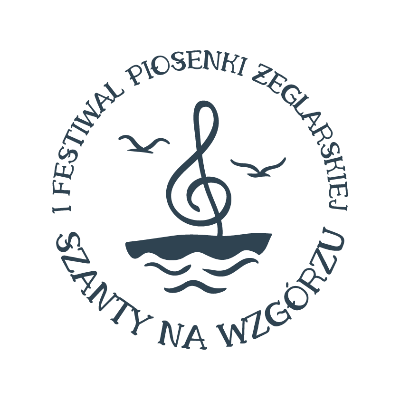 I Festiwal Piosenki Żeglarskiej „Szanty na Wzgórzu”organizowany przez Szkołę Podstawową nr 23 w GdyniKarta zgłoszeniaNazwa Szkoły/Przedszkola  .................................................................................................................................Imię i nazwisko wykonawcy lub nazwa zespołu: …………………………………………………………………………………………………………………………………………………………………………Kategoria wiekowa: Tytuł piosenki ........................................................................................ Nauczyciel przygotowujący ................................................................................. e-mail: ………………………………………. telefon: …………………………Liczba uczestników:Wymagania techniczne (liczba mikrofonów, stojaki, itp.) ................................................................................................................................. ................................................................................................................................. Podpis nauczyciela – opiekuna: ………………………………………………..Istotne informacje o przetwarzaniu danych osobowych w Szkole Podstawowej nr 23 w Gdyni, szczególnie w jaki sposób są gromadzone, przetwarzane i wykorzystywane mogą Państwo znaleźć na stronie www.sp23gdynia.pl dzieci przedszkolneklasy I – III klasy IV – VIII DzieciOpiekunowie